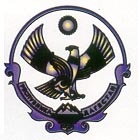                                  РЕСПУБЛИКА                         ДАГЕСТАНМУНИЦИПАЛЬНОЕ  КАЗЕННОЕ  ОБЩЕОБРАЗОВАТЕЛЬНОЕ  УЧРЕЖДЕНИЕ«Н.КЕГЕРСКАЯ  СРЕДНЯЯ  ОБЩЕОБРАЗОВАТЕЛЬНАЯ  ШКОЛА ИМ. И.М.ИБРАГИМОВА»ПРИКАЗО переходе на обучение с помощью дистанционных технологий       В целях обеспечения соблюдения Федерального закона от 30.03.1999 № 52-ФЗ «О санитарно-эпидемиологическом благополучии населения», постановлений Главного государственного санитарного врача РФ от 24.01.2020 № 2 «О дополнительных мероприятиях по недопущению завоза и распространения новой коронавирусной инфекции, вызванной 2019-nCoV», от 02.03.2020 № 5 «О дополнительных мерах по снижению рисков завоза и распространения новой коронавирусной инфекции (2019-nCoV)», с учетом письма Федеральной службы по надзору в сфере защиты прав потребителей и благополучия человека от 23 января 2020 г. № 02/776-2020-23 «О профилактике коронавирусной инфекции», приказа Минобрнауки России от 29 января 2020 г. № 146 «О мерах по предупреждению распространения коронавирусной инфекции», Письма ФМБА России от 28.02.2020 № 32-024/159 «О дополнительных мерах по профилактике COVID-2019» и др., в целях предупреждения распространения новой коронавирусной инфекции, вызванной COVID-19 (далее — коронавирусная инфекция);в соответствии с приказом Министерства Просвещения Российской Федерации « 104 от 17 марта 2020 г «Об организации образовательной деятельности в организациях, реализующих образовательные программы начального общего, основного общего и среднего общего образования, образовательные программы среднего профессионального образования, соответствующего дополнительного профессионального образования и дополнительные общеобразовательные программы, в условиях распространения новой коронавирусной инфекции на территории Российской Федерации»ПРИКАЗЫВАЮ:1. Заместителю директора по УВР Магомедову Г.М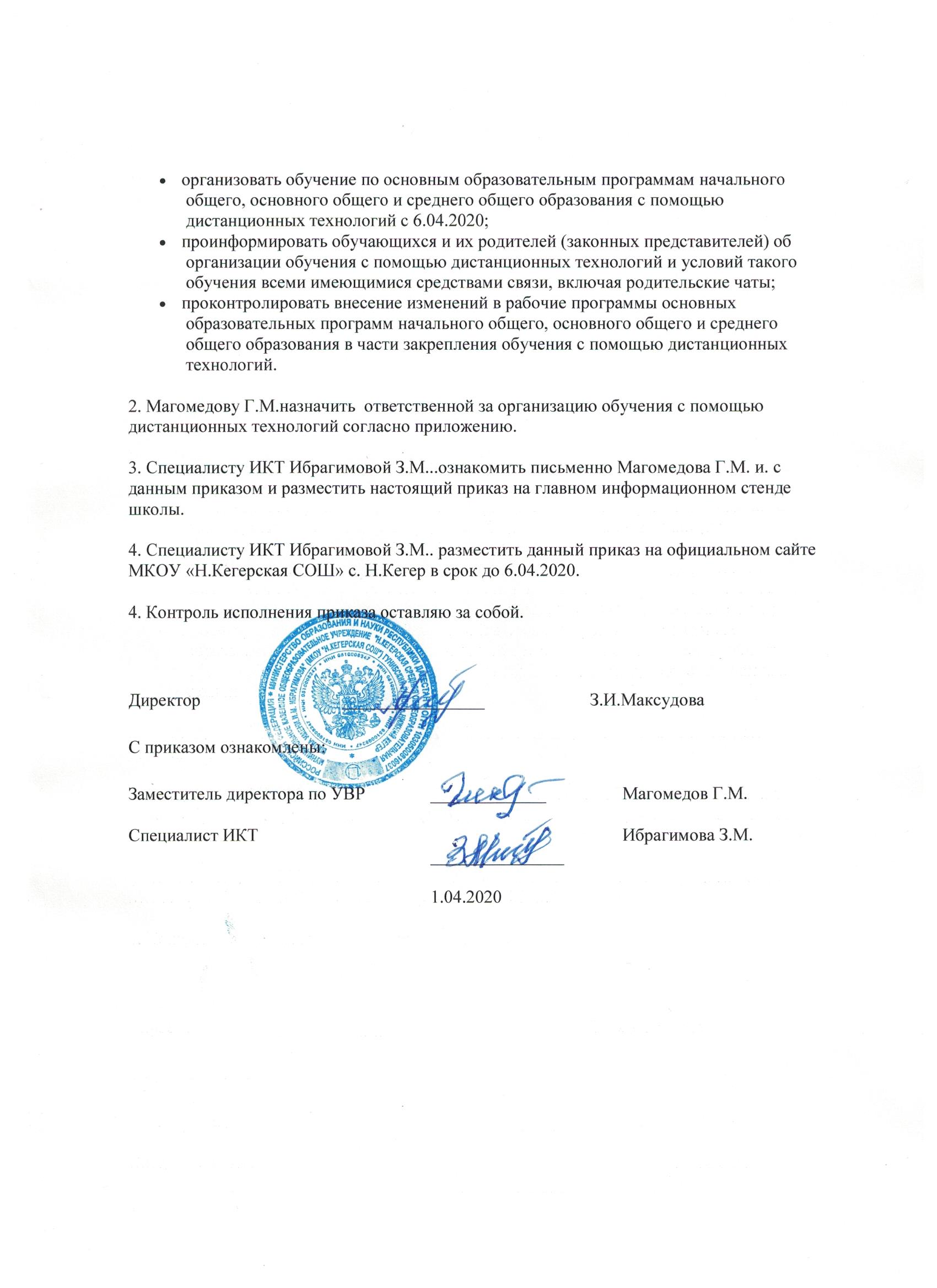 Приложение
 к приказу от 1.04.2020 № 108Ответственные за организацию обучения с помощью дистанционных технологий                 368342, с. Н.Кегер,  Гунибский район           e-mail: maksudova.54@mail.ru  тел: 8(988)4470354              1.04.2020№ 108/осФ.И.О. работникаКласс, в котором ответственный организует обучения с помощью дистанционных технологийОмаргаджиева Н.С1 Исаева П.К.2 Алиева А.А3 Амирова К.М.4Алиева А.А5Амирова К.М6Магомедгаджиева А.Б7Исакова А.М8Алиева А.А9Газимагомедов Р.А.10Нурмагомедова А.М11